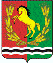 АДМИНИСТРАЦИЯМУНИЦИПАЛЬНОГО ОБРАЗОВАНИЯВОЗДВИЖЕНСКИЙ СЕЛЬСОВЕТАСЕКЕЕВСКОГО  РАЙОНА  ОРЕНБУРГСКОЙ  ОБЛАСТИП О С Т А Н О В Л Е Н И Е08.02.2023                       с. Воздвиженка                                       № 10- пО присвоении адреса жилому дому        В соответствии с постановлением Правительства Российской Федерации «Об утверждении правил присвоения, изменения и аннулирования адресов от 19 ноября 2014 года №1221, в связи с проведенной инвентаризацией и уточнением объектов, расположенных на улице Центральная д. Козловка Асекеевского района Оренбургской области, руководствуясь ст.27 Устава муниципального образования Воздвиженский сельсовет, администрация муниципального образования Воздвиженский сельсовет  ПОСТАНОВЛЯЕТ:Жилому дому расположенному на земельном участке с кадастровым номером 56:05:0502001:24 по адресу: Оренбургская область, Асекеевский район, д. Козловка,  ул. Центральная, принадлежащему Трихунову Виктору Яковлевичу 01.01.1961 года рождения, на основании записи в похозяйственной книге № 5 за 1986-1990 г. г. лицевому счету № 27,  присвоить адрес:: - Российская Федерация, область Оренбургская, Асекеевский муниципальный район, сельское поселение Воздвиженский сельсовет, Козловка деревня,  Центральная улица, 1 дом.Постановление вступает в силу со дня его подписания. Глава сельсовета:                                                                            Б.Г. ЮртаевРазослано: в филиал ФГБУ «Федеральная кадастровая палата Федеральной службы государственной регистрации, кадастра и картографии» по Оренбургской области, отделу Роснедвижимости, прокурору района, в администрацию района, в дело.